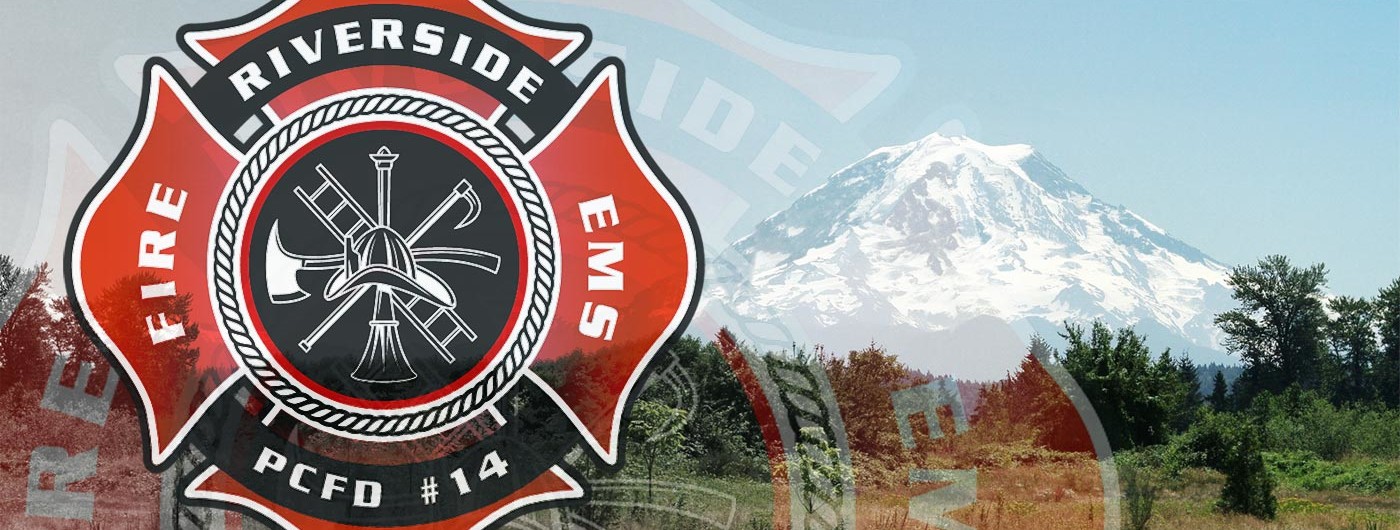 Integrity – “The quality of being honest and having strong moral principles; moral uprightness.” “The state of being whole and undivided.”When you sign this form you agree to maintain integrity with yourself, your co-workers and Riverside Fire and Rescue. Integrity means – 1. Doing the right thing, even when no one is looking: If you break something, even if no one saw it, it is your integrity that should compel you to attempt to repair, tag out of service and inform the duty officer of the damage. Trying to hide something not only ruins your integrity and professionalism, however, also leaves pieces of equipment out of service which is unacceptable. If you feel it is wrong, do or say something.2. Remain undivided and a team no matter what the situation: From this point forward, you are a part of the Fire Service as a whole. You will quickly learn that this is one of the greatest callings in a person’s life. Riverside Fire is a family and you shall embrace that, and defend it and your team as you would your own family. Remain a team and undivided no matter what adversities you encounter whether that’s personal or professional. Know you never have to face anything alone and there is always someone here for you!Recruit Signature